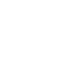 НОВООДЕСЬКА МІСЬКА РАДАМИКОЛАЇВСЬКОЇ ОБЛАСТІ  ВИКОНАВЧИЙ КОМІТЕТР І Ш Е Н Н ЯПРОЕКТ__ квітня 2021                                м. Нова Одеса                        №  __Про затвердження розрахунку різниці втарифах на житлово - комунальні послугипо КП "Новоодеський міський водоканал" Відповідно до статті 30 Закону України  “Про місцеве самоврядування в Україні”,  статті 31 Закону України "Про житлово - комунальні послуги", статті 9 Закону України "Про ціни та ціноутворення" та рішення Новоодеської міської ради від 26 лютого 2021 року № 4 " Про затвердження Програми відшкодування різниці в тарифах комунальному підприємству "Новоодеський міський водоканал" на житлово - комунальні послуги для населення на 2021 рік ",  виконавчий комітет міської радиВИРІШИВ:Затвердити розрахунок різниці в тарифах на житлово - комунальні послуги по комунальному підприємству "Новоодеський міський водоканал" за березень 2021 року в сумі 99504,0 (дев'яносто дев'ять тисяч п'ятсот чотири грн. 00 коп.) грн. (згідно додатку).Відділу бухгалтерського обліку та звітності (Яркова) здійснити виплату  різниці в тарифах на житлово - комунальні послуги комунальному підприємству "Новоодеський міський водоканал" за березень  2021 року в  сумі 99504,0 (дев'яносто дев'ять тисяч п'ятсот чотири грн. 00 коп.) грн. 3.  Контроль за виконанням даного рішення покласти на заступника міського голови      Світлану Злу.          Міський голова					Олександр ПОЛЯКОВДодатокдо рішення виконавчого комітетуНовоодеської міської ради№  __   від __.04.2021 року   Розрахунок різниці в тарифах на житлово - комунальні послугипо комунальному підприємству "Новоодеський міський водоканал"(код ЄДРПОУ  36514389)за березень 2021 рокуКерівник підприємства                  _________               О.Ю. Савченко    Головний бухгалтер                        _________               С.П. Косюга М.П.ПеріодФактичні нарахування згідно із  затвердженими для населення тарифами, куб.м./грн. Фактичні витрати з   надання послуг для населення(повна собівартість),грн.Різниця між фактичними витратами та  фактичними нарахування, грн. Сума, що відшкодована за попередній період, грн.Обсяг заборгованості по різниці в тарифах, грн. Січень - березень2021 року24872/373080671544,0298464,0198960,099504,0